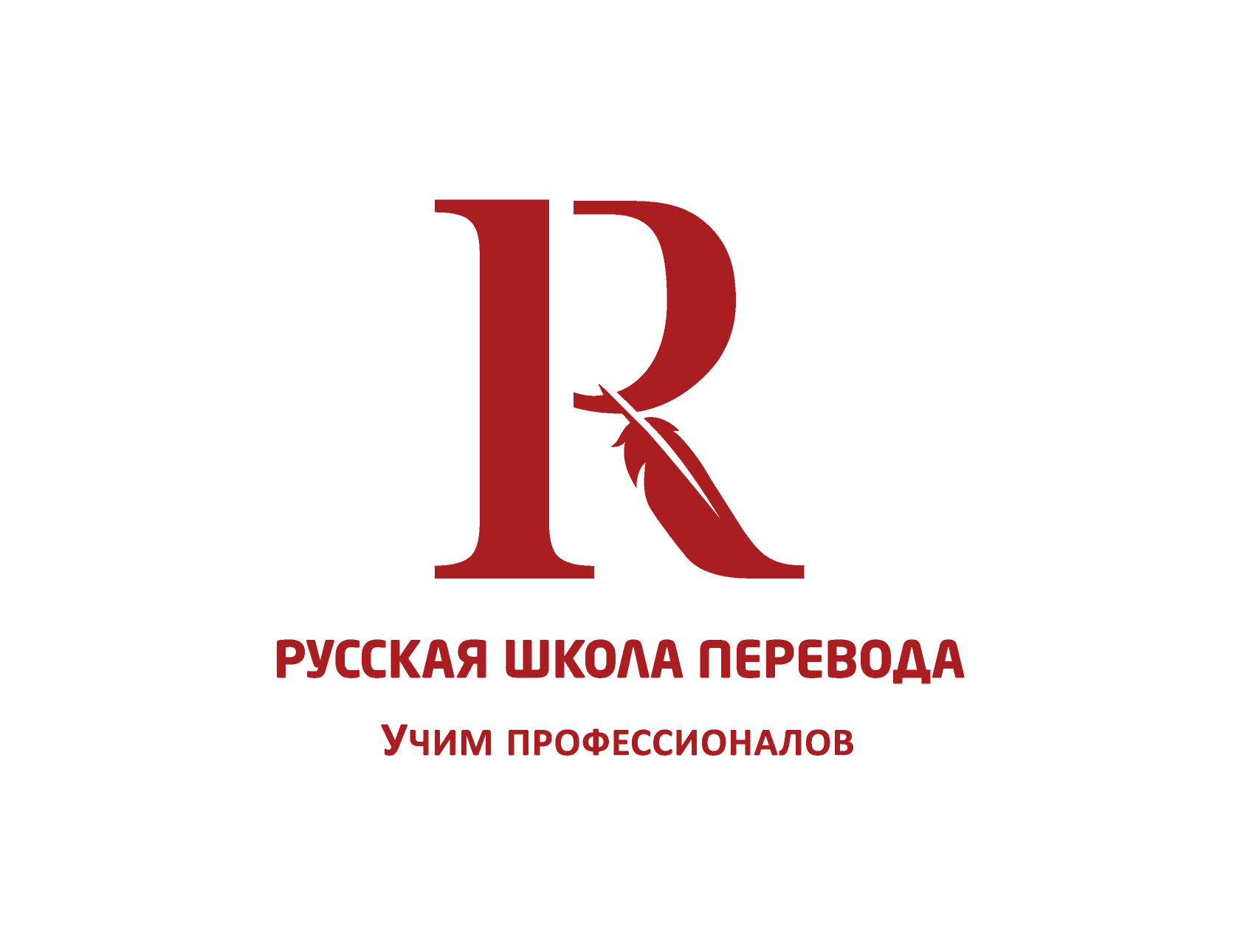 Просим Вас максимально подробно ответить на вопросы. Преподавателю нужна данная информация, чтобы максимально адаптировать занятия именно под ваши запросы.1.Ф. И. О.2.Возраст3.Образование (ВУЗ, год выпуска, специальность)4.Место работы5.Направление деятельности6.Знание иностранных языков7.Знание родного языка8.Интересующая направленность текстов (техническая, публицистическая, научная, научно-популярная, художественная, рекламная)9.Интересующие формы текстов: деловые письма, статьи, интервью, рекламные тексты и т. д.10.Специфика аудитории, к которой обращен текст 11.Речевые профессиональные трудности12.Есть ли у Вас конкретные вопросы, которые Вы уже сейчас готовы задать, чтобы ответы были включены в программу курса?